Сумська міська радаВиконавчий комітетРІШЕННЯРозглянувши подання Управління «Служба у справах дітей» Сумської міської ради, відповідно до статей 243, 244 Сімейного кодексу України, статей 56, 58, 59, 61, 74 Цивільного кодексу України, статей 5, 6, 11 Закону України «Про забезпечення організаційно-правових умов соціального захисту дітей-сиріт та дітей, позбавлених батьківського піклування», пунктів 22, 23, 24, 25, 42, 55 Порядку провадження органами опіки та піклування діяльності, пов’язаної із захистом прав дитини, затвердженого постановою Кабінету Міністрів України від 24.09.2008 № 866 «Питання діяльності органів опіки та піклування, пов’язаної із захистом прав дитини», враховуючи рішення комісії з питань захисту прав дитини від 14.09.2021 року, протокол № 14, керуючись підпунктом 8 пункту «б» статті 32, підпунктом 4 пункту «б» частини першої статті 34, частиною першою статті 52 Закону України «Про місцеве самоврядування в Україні», виконавчий комітет Сумської міської радиВИРІШИВ:1. Надати статус дитини-сироти:1.1. ОСОБА_1, ДАТА_1 року народження, на підставі свідоцтва про смерть матері (ІНФОРМАЦІЯ_1) та повного Витягу з Державного реєстру актів цивільного стану громадян щодо актового запису про народження, відповідно до якого державна реєстрація народження проведена відповідно до частини першої статті 135 Сімейного кодексу України.1.2. ОСОБА_2, ДАТА_2 року народження, на підставі свідоцтва про смерть матері (ІНФОРМАЦІЯ_2) та повного Витягу з Державного реєстру актів цивільного стану громадян щодо актового запису про народження, відповідно до якого державна реєстрація народження проведена відповідно до частини першої статті 135 Сімейного кодексу України.2. Надати статус дитини, позбавленої батьківського піклування, ОСОБА_3, ДАТА_3 року народження, на підставі свідоцтва про смерть матері (ІНФОРМАЦІЯ_3) та рішення Дарницького районного суду м. Києва від 17.05.2021 року (ІНФОРМАЦІЯ_4) про позбавлення батька дитини батьківських прав.3. Визнати такою, що втратила статус дитини, позбавленої батьківського піклування, малолітню ОСОБА_4, ДАТА_4 року народження, на підставі рішення Зарічного районного суду м. Суми від 12.07.2021 року (ІНФОРМАЦІЯ_5) про усиновлення.4. Встановити опіку та призначити ОСОБА_5, ДАТА_5 року народження, опікуном над малолітньою ОСОБА_6, ДАТА_6 року народження, та її майном у зв’язку з тим, що батьки дитини позбавлені батьківських прав рішенням Ковпаківського районного суду м. Суми від 10.03.2021 року.5. Встановити піклування та призначити:5.1. ОСОБА_7, ДАТА_7 року народження, піклувальником над неповнолітньою ОСОБА_8, ДАТА_8 року народження, та її майном у зв’язку з тим, що мати дитини померла 13.08.2021 року, батько дитини помер 18.06.2016 року.5.2. ОСОБА_9, ДАТА_9 року народження, піклувальником над неповнолітньою ОСОБА_3, ДАТА_3 року народження, та її майном у зв’язку з тим, що мати дитини померла 06.01.2021 року, батько позбавлений батьківських прав рішенням Дарницького районного суду м. Києва від 17.05.2021 року.6.  Призначити:6.1.  ОСОБА_9, ДАТА_9 року народження, опікуном над житлом неповнолітньої ОСОБА_3, ДАТА_3 року народження, яке розташоване за адресою: АДРЕСА_1, та належить дитині на праві спільної сумісної власності.6.2.  ОСОБА_10, ДАТА_10 року народження, опікуном над житлом малолітнього ОСОБА_11, ДАТА_11 року народження, яке розташоване за адресою: АДРЕСА_2, та належить дитині на праві спільної часткової власності.Визнати підпункт 1.2 пункту 1 та підпункт 2.2 пункту 2 рішення виконавчого комітету Сумської міської ради від 12.02.2021 № 63 «Про надання статусу дитини, позбавленої батьківського піклування, влаштування дітей на повне державне забезпечення» такими, що втратили чинність.Міський голова                                                                              О.М. Лисенко Подопригора 701-915Надіслати: Подопригорі В.В.- 3 екз.   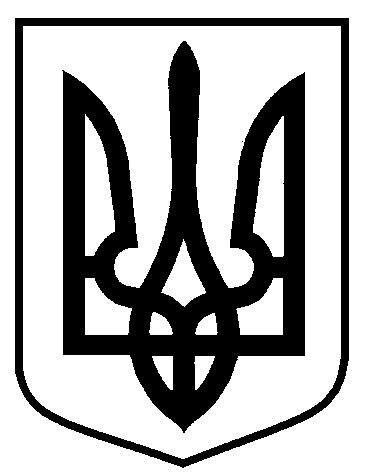 від                            № Про надання статусу дитини-сироти, дитини, позбавленої батьківського піклування, визнання дитини такою, що втратила статус дитини, позбавленої батьківського піклування, встановлення опіки, піклування та призначення опікунів, піклувальників над дітьми, призначення опікунів над житлом дітей, визнання деяких підпунктів рішення виконавчого комітету Сумської міської ради такими, що втратили чинність